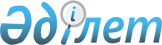 О снятии ограничительных мероприятий с территории села Карасу Родниковского сельского округаПостановление акимата Осакаровского района Карагандинской области от 21 июня 2017 года № 32/01. Зарегистрировано Департаментом юстиции Карагандинской области 3 июля 2017 года № 4293
      В соответствии с подпунктом 10) пункта 2 статьи 10 Закона Республики Казахстан от 10 июля 2002 года "О ветеринарии", на основании представления главного государственного ветеринарно-санитарного инспектора Осакаровского района Абдикаримова Аманбека Кабиевича от 5 июня 2017 года № 02-28/240, в связи с проведением комплекса ветеринарных мероприятий по ликвидации очага ринопневмонии лошадей на территории села Карасу Родниковского сельского округа, акимат района ПОСТАНОВЛЯЕТ:
      1. Снять ограничительные мероприятия, установленные на территории села Карасу Родниковского сельского округа.
      2. Постановление акимата Осакаровского района от 17 февраля 2017 года № 09/01 "Об установлении ограничительных мероприятий на территории села Карасу Родниковского сельского округа" (зарегистрировано в Реестре государственной регистрации нормативных правовых актов № 4156, опубликовано в Эталонном контрольном банке нормативных правовых актов Республики Казахстан в электронном виде 10 марта 2017 года) признать утратившим силу.
      3. Контроль за выполнением настоящего постановления возложить на курирующего заместителя акима района.
      4. Настоящее постановление вводится в действие со дня его первого официального опубликования.
      "СОГЛАСОВАНО"
      21 июня 2017 года 
					© 2012. РГП на ПХВ «Институт законодательства и правовой информации Республики Казахстан» Министерства юстиции Республики Казахстан
				
      Аким района

К. Шайжанов

      Руководитель государственного учреждения

      "Осакаровская районная территориальная инспекция

      Комитета ветеринарного контроля и надзора

      Министерства сельского хозяйства Республики Казахстан"

      _________________ А. Абдикаримов
